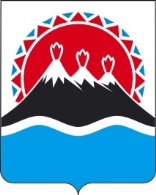 УСТЬ-БОЛЬШЕРЕЦКАЯ 
ТЕРРИТОРИАЛЬНАЯ ИЗБИРАТЕЛЬНАЯ КОМИССИЯ
с возложенными полномочиями Избирательной комиссии
Октябрьского городского поселенияПОСТАНОВЛЕНИЕс.Усть-Большерецк

О регистрации кандидата на должность главы
Октябрьского городского поселения 
Мамоновой Натальи Владимировны
	Проверив соблюдение требований Закона Камчатского края «О выборах глав муниципальных образований в Камчатском крае» при выдвижении кандидата на должность главы Октябрьского городского поселения Мамоновой Натальи Владимировны и представлении в избирательную комиссию документов для регистрации, Усть-Большерецкая территориальная избирательная комиссия установила следующее:Кандидатом	на должность главы Октябрьского городского поселения Мамоновой Натальей Владимировной в полном объеме представлены все необходимые для регистрации документы:1. Подписные листы.2. Протокол об итогах сбора подписей в 2-х экземплярах. В результате проверки представленных документов, из 14 (четырнадцати) подписей избирателей, содержащихся в подписных листах кандидата, недействительных подписей избирателей не выявлено. Таким образом, кандидат на должность главы Октябрьского городского поселения набрал 14 (четырнадцать) действительных подписей избирателей, что является достаточным для регистрации, так как для регистрации кандидата необходимо представить не менее 10 (десяти) подписей избирателей.С учетом вышеизложенного и в соответствии со статьями 23, 29, 37 Закона Камчатского края "О выборах глав муниципальных образований Камчатского края", Усть-Большерецкая территориальная избирательная комиссияп о с т а н о в л я е т:
Зарегистрировать кандидатом на должность главы Октябрьского городского поселения Мамонову Наталью Владимировну, 01 мая 1976 года рождения, проживающую в поселке Октябрьский Усть-Большерецкого района Камчатского края, образование среднее общее, контролера муниципального казенного учреждения «Служба материально-технического и организационного обеспечения органов местного самоуправления Октябрьского городского поселения», выдвинутую в порядке самовыдвижения.Решение принято 30 июля 2021 года в 14 часов 45 минут.
2. Выдать кандидату на должность главы Октябрьского городского поселения Мамоновой Наталье Владимировне удостоверение установленного образца.3. Опубликовать сведения о зарегистрированном кандидате в газете «Ударник».


ПредседательУсть-Большерецкой территориальнойизбирательной комиссии	Л.Н. УтенышеваИ.о. секретаряУсть-Большерецкой территориальнойизбирательной комиссии	И.Н. Кулакова«30»июля2021г№24/82